Stevenson School Carmel Campus: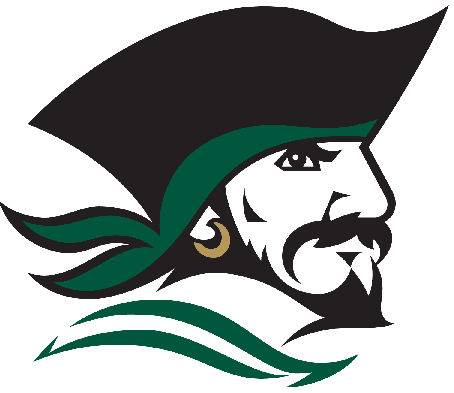 SPRING SPORTSTENNIS:Schedule: Monday, Tuesday, Thursday, FridayMatches on Tues/Thurs, practice on Mon, Fri and any Tues/Thurs when no match is scheduledDismissed at 3:15; get on the bus with your belongings Practice: Beach and Tennis ClubMatches: Home (Beach and Tennis Club) and away (varies)Transportation: bus to practice and matches, parents pick up as there is no bus back to the Carmel CampusCoaches: Mr. Hidas and Mr. TiongcoPlayers: Grades 5-8tennis is most suited for players with experience if there is enough interest in a beginner’s program we would try it once a week TRACK AND FIELD:Schedule: Monday (practices) and Wednesdays (some practices, some meets)Practice: some field events on campus, some runningMeets: schedule to be determined but it likely Wednesdays at Carmel Middle School (3) and maybe one other meet Transportation: bus to meet sites, parents pick up as there is no bus back to the Carmel CampusCoaches: Mr. Mueller and Mr. Higgins Events: 100, 200, 400, 800, relays, long jump, high jump, shot put Athletes: Grades 6-8GOLF:Schedule: Tuesday and Thursday, practice and matches Matches: home matches at Rancho Cañada; away matches at various locationsMatch schedule TBD Transportation: bus to practice and matches, parents pick up as there is no bus back to the Carmel CampusCoaches: Mr. Dowson Athletes: Grades 5-8primarily for experienced players WHAT TO DO NOW:You may do track and field along with either tennis or golf (you cannot do tennis and golf) Share this information with your parents Email Mr. Higgins your choicePractice over the break! 